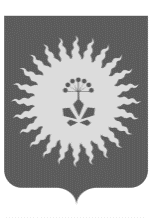 АДМИНИСТРАЦИЯ АНУЧИНСКОГО МУНИЦИПАЛЬНОГО РАЙОНАП О С Т А Н О В Л Е Н И Е30.06.2015г.                    с. Анучино                                     №  262-паО подготовке и проведении Всероссийской сельскохозяйственной переписи 2016 года на территории Анучинского муниципального района 
      В соответствии с постановлением Правительства Российской Федерации от 10 апреля 2013 года № 316 "Об организации Всероссийской сельскохозяйственной переписи 2016 года", постановлением Администрации Приморского края от 22июня 2015года №190-па «О подготовке и проведении Всероссийской сельскохозяйственной переписи 2016 года на территории Приморского края», на основании Устава Анучинского муниципального района  администрация Анучинского муниципального районаПОСТАНОВЛЯЕТ:      1. Создать комиссию по подготовке и проведению Всероссийской сельскохозяйственной переписи 2016 года на территории Анучинского муниципального района.     2. Утвердить прилагаемые: - Положение о комиссии по подготовке и проведению Всероссийской сельскохозяйственной переписи 2016 года на территории Анучинского муниципального района; - состав комиссии по подготовке и проведению Всероссийской сельскохозяйственной переписи 2016 года на территории Анучинского муниципального района.     3. Администрации Анучинского муниципального района( А.Я.Янчук) и отделу сельского хозяйства финансово- экономического управления администрации Анучинского муниципального района (Г.В.Мартынова): - оказать содействие территориальному органу Федеральной службы государственной статистики по Приморскому краю (далее – служба государственной статистики) в обеспечении участия юридических и физических лиц, которые являются собственниками, пользователями, владельцами или арендаторами земельных участков, предназначенных или используемых для производства сельскохозяйственной продукции, либо имеют сельскохозяйственных животных, во Всероссийской сельскохозяйственной переписи 2016 года на территории Анучинского муниципального района (далее − сельхозперепись); - оказать содействие службе государственной статистики в представлении переписных листов сельскохозяйственными организациями; - оказывать содействие службе государственной статистики в проведении информационно-разъяснительной работы, направленной на широкое освещение целей и задач сельхозпереписи, и привлечении граждан к сбору сведений об объектах сельхозпереписи.       4. Рекомендовать:       4.1. Главам сельских поселений Анучинского муниципального района  в пределах их компетенции:        4.1.1. Оказать содействие службе государственной статистики в получении сведений о расположенных на территориях сельских поселениях Анучинского муниципального района    личных подсобных хозяйствах, оказать помощь в подборе кадров для сельхозпереписи;      4.1.2. Провести информационно-разъяснительную работу среди населения о необходимости проведения сельхозпереписи;      4.1.3. Завершить обновление записей в похозяйственных книгах о личных подсобных хозяйствах до 1 февраля 2016 года;     4.1.4. Организовать проверки полноты и правильности записей о личных подсобных хозяйствах в похозяйственных книгах специалистами администраций сельских поселений Анучинского муниципального района до 1 апреля 2016 года.     5. МАУ редакция газеты «Анучинские зори»(Ж.Д.Чикризова) освещать, в средствах массовой информации,  ход  подготовки и проведения сельхозпереписи.    6. Контроль за исполнением настоящего постановления возложить на первого заместителя главы администрации Анучинского муниципального района А.Я.Янчука.    7. Общему отделу администрации Анучинского муниципального района (С.В.Бурдейная) обеспечить официальное опубликование настоящего постановления в средствах массовой информации. Глава Анучинского муниципального района                                                           В.И.МорозовУТВЕРЖДЕНО постановлением
администрации Анучинского муниципального района
от30.06.15года № 262-па
ПОЛОЖЕНИЕо комиссии по подготовке и проведениюВсероссийской сельскохозяйственной переписи 2016 годана территории Анучинского муниципального района 

     I.ОБЩИЕ ПОЛОЖЕНИЯ
1.1. Комиссия по подготовке и проведению Всероссийской сельскохозяйственной переписи 2016 года на территории Анучинского муниципального района (далее − Комиссия) создана в целях оказания содействия территориальным органам федеральных органов исполнительной власти, в том числе территориальному органу Федеральной службы государственной статистики по Приморскому краю (далее – служба государственной статистики), в реализации их полномочий по подготовке и проведению Всероссийской сельскохозяйственной переписи 2016 года на территории Приморского края (далее – сельхозперепись).1.2. Комиссия в своей деятельности руководствуется Конституцией Российской Федерации, федеральными законами, указами и распоряжениями Президента Российской Федерации, постановлениями и распоряжениями Правительства Российской Федерации, законами Приморского края, постановлениями и распоряжениями Администрации Приморского края, Губернатора Приморского края, а также настоящим Положением.                  II. ЗАДАЧИ, ФУНКЦИИ И ПРАВА КОМИССИИ
2.1. Задачей Комиссии является координация и обеспечение согласованных действий территориальных органов федеральных органов исполнительной власти   и органов местного самоуправления муниципальных образований Анучинского муниципального района по подготовке и проведению сельхозпереписи, подведению и официальному опубликованию её итогов, проведению информационно-разъяснительной работы, оперативное решение вопросов, связанных с организацией и проведением сельхозпереписи.2.2. Для решения возложенной на нее задачи Комиссия: 2.2.1. Рассматривает организационные вопросы по обеспечению согласованности действий территориальных органов федеральных органов исполнительной власти  и органов местного самоуправления муниципальных образований Анучинского муниципального района при подготовке и проведении сельхозпереписи; 2.2.2. Рассматривает предложения, вынесенные на заседания Комиссии, и принимает решения по организационно-техническим вопросам подготовки и проведения сельхозпереписи, обработки её материалов, подведению итогов и их официальному опубликованию, информационно-разъяснительной работе; 2.2.3. Заслушивает вопросы о ходе выполнения Календарного плана мероприятий на 2014-2018 годы по подготовке и проведению Всероссийской сельскохозяйственной переписи 2016 года, автоматизированной обработке, подведению итогов переписи, их официальной публикации, утвержденного приказом Федеральной службы государственной статистики от 21 октября 2013 года № 418; 2.2.4. Комиссия имеет право: - заслушивать представителей территориальных органов федеральных органов исполнительной власти  и органов местного самоуправления муниципальных образований Анучинского муниципального района; - запрашивать в установленном порядке у территориальных органов федеральных органов исполнительной власти  и органов местного самоуправления муниципальных образований Анучинского муниципального района материалы по вопросам, отнесенным к компетенции Комиссии; - направлять в территориальные органы федеральных органов исполнительной власти  и в органы местного самоуправления муниципальных образований Анучинского муниципального района рекомендации и предложения по вопросам, отнесенным к компетенции Комиссии; -  приглашать на заседания Комиссии должностных лиц территориальных органов федеральных органов исполнительной власти  и органов местного самоуправления муниципальных образований Анучинского муниципального района, представителей общественных, религиозных объединений и средств массовой информации; - создавать рабочие группы для разработки предложений по вопросам, отнесенным к компетенции Комиссии.
             III. СТРУКТУРА, РУКОВОДСТВО КОМИССИИ
3.1. В Комиссию включаются представители территориальных органов федеральных органов исполнительной власти, в том числе службы государственной статистики,  органов местного самоуправления муниципальных образований Анучинского муниципального района, некоммерческих организаций.3.2. Комиссия состоит из председателя Комиссии, заместителя председателя Комиссии, секретаря Комиссии, членов Комиссии. 3.3. Председатель Комиссии руководит ее деятельностью, определяет порядок рассмотрения вопросов, утверждает планы работы Комиссии и повестку очередного заседания Комиссии, ведет заседания Комиссии. Во время отсутствия председателя Комиссии его обязанности исполняет заместитель председателя Комиссии. 3.4. Организационно-техническое обеспечение деятельности Комиссии осуществляет администрация Анучинского муниципального района( А.Я.Янчук) и отдел  сельского хозяйства финансово- экономического управления администрации Анучинского муниципального района (Г.В.Мартынова).                          IV. ПОРЯДОК РАБОТЫ КОМИССИИ
4.1. Заседания Комиссии проводятся по мере необходимости, но не реже одного раза в квартал в соответствии с планом работ, утверждаемым председателем Комиссии. Заседания Комиссии считаются правомочными, если на них присутствует более половины ее членов. 4.2. Члены комиссии направляют материалы секретарю по электронной почте или иным способом не позднее, чем за пять рабочих дней до дня заседания Комиссии. Материалы к заседаниям Комиссии должны содержать информацию по обсуждаемым вопросам. 4.3. Решение Комиссии принимается простым большинством голосов присутствующих на заседании членов Комиссии путем открытого голосования. В случае равенства голосов решающим является голос председателя Комиссии. Решения Комиссии оформляются протоколами, которые подписываются председателем Комиссии или его заместителем, председательствующим на заседании. 4.4. Решения Комиссии носят рекомендательный характер. 4.5. Планы работы Комиссии и протоколы Комиссии размещаются на официальном сайте администрации   Анучинского муниципального района  в информационно-телекоммуникационной сети Интернет. 4.6. Копии протоколов Комиссии рассылаются членам Комиссии, а также при необходимости в федеральные органы исполнительной власти, участвующие в подготовке и проведении сельхозпереписи.УТВЕРЖДЕН постановлением
администрации Анучинскогомуниципального района
от 30.06.15 года № 262-па
СОСТАВкомиссии по подготовке и проведениюВсероссийской сельскохозяйственной переписи 2016 годана территории Анучинского муниципального районаПредседатель комиссии- Первый заместитель главы администрации Анучинского муниципального района;Заместитель председателя комиссии- Начальник отдела сельского хозяйства финансово-экономического управления администрации Анучинского муниципального района;Секретарь комиссииЧлены комиссии:- Начальник общего отдела администрации Анучинского муниципального района.    -  Главный специалист-эксперт (руководитель) отдела госстатистики  в г.Владивостоке(г.Арсеньев);   -  Главный специалист-эксперт (руководитель) отдела госстатистики  в г.Владивостоке(г.Арсеньев);  - Начальник филиала КГБУ «Арсеньевская ветеринарная станция по борьбе с болезнями животных» Анучинская СББЖ (по согласованию);   - Начальник филиала КГБУ «Арсеньевская ветеринарная станция по борьбе с болезнями животных» Анучинская СББЖ (по согласованию);     - Начальник  отделения  полиции №11 МОМВД России  «Арсеньевский»  с дислокация в с.Анучино (по согласованию);    - Начальник  отделения  полиции №11 МОМВД России  «Арсеньевский»  с дислокация в с.Анучино (по согласованию);   - Начальник отдела имущественных и земельных отношений администрации Анучинского муниципального района;   - Начальник отдела имущественных и земельных отношений администрации Анучинского муниципального района;  - Начальник отдела архитектуры и градостроительства администрации Анучинского муниципального района;  - Начальник отдела архитектуры и градостроительства администрации Анучинского муниципального района;  - Уполномоченный по вопросам подготовки и проведению ВСХП 2016года;  - Уполномоченный по вопросам подготовки и проведению ВСХП 2016года;  - Главный редактор МАУ редакция газеты «Анучинские зори»;  - Главный редактор МАУ редакция газеты «Анучинские зори»;  - Глава Виноградовского сельского поселения Анучинского муниципального района;   - Глава Виноградовского сельского поселения Анучинского муниципального района;   - Глава Чернышевского сельского поселения Анучинского муниципального района;  - Глава Чернышевского сельского поселения Анучинского муниципального района;  - Глава Гражданского сельского поселения Анучинского муниципального района;    - Глава Гражданского сельского поселения Анучинского муниципального района;    - Глава Анучинского сельского поселения Анучинского муниципального района.  - Глава Анучинского сельского поселения Анучинского муниципального района.